The Cleveland Miniaturia Society, Inc.www.clevelandminiaturiasociety.orgMembership FormThe Cleveland Miniaturia Society, Inc. (CMS) is the second oldest miniature club in the world.  We are a Charter Club of the National Association of Miniature Enthusiasts (NAME C-066).  We meet the 2nd Wednesday of each month (except January & December) at 6:30 -7:00 for socialization with meeting starting at 7:00 pm at the Don Umerley Civic Center 21016 Hilliard Blvd., Rocky River, OH  44116.CMS membership is open to adults age 18 and older.  Our members represent all skill levels, from collector to beginner to advanced artisan.  Members are encouraged to participate in activities that allow sharing of individual talents, skills, knowledge and love of dollhouse miniatures.  Each meeting consists of a business meeting and a miniature related program.  The program is generally a miniature project which highlights a skill/technique.  Other activities we may participate in are a summer picnic, trips to museums, specialty shops and miniature shows, events, and a holiday party.  We sponsor an annual dollhouse and miniatures event which is the oldest continuous running miniature event in the world.  A portion of the proceeds from our annual event are donated to a local nonprofit organization.  Members also receive a monthly Newsletter or a monthly communication from the President.To join CMS, please print out and complete the lower portion of this form, check your membership category and enclose a check or money order in the amount of your annual dues, payable to Cleveland Miniaturia Society, Inc.  Please mail this form and your payment to:  Ruth Ann Havasi, 230 Buckingham Rd. Rocky River, OH  44116. Keep upper portion of this form for your records. Regular Membership is for adults wishing to attend monthly meetings.  Regular Members receives regular newsletters/communications and have one vote.  The Regular Membership rate is $20.00 per year and is not prorated. Family Membership is for adults residing at the same address wishing to attend monthly meetings.  The family receives one newsletter, and has one vote. Family is eligible for only one kit at the monthly meeting.  The Family Membership rate is $25.00 per year for the family unit and is not prorated.Membership Requirements:  Participate are strongly encouraged to participate in scheduled activities, i.e. organization activities, such as workshops, displays and committees. Members are also encouraged to lead an educational program, i.e. teach a class, demonstrate a technique or organize a program that will contribute to the members’ skill level in the art of miniatures in 1 in , ½ in or smaller scale. CMS will no longer sponsor an annual miniature show and sale. ---------------------------------------------------------------------------------------------------------------------     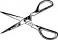 Name: __________________________________________________________________________________________________________________________________________  Address:  _____________________________________________________________________________________________________________________________________City, State, Zip: __________________________________________________________________________________________________________________________Phone #:    Home: ______________________________________________Cell: __________________________________________________________________E-mail: _______________________________________________________________________________________________________________________________________Birth Month and Day: _________________________________________________________________________________________________________________NAME member?  Please indicate membership expiration date: ______________________________________________________ Regular Membership $20 (will not be prorated)            ______ Family Membership $25 (will not be prorated)                                                                                                                                                                                                          2023